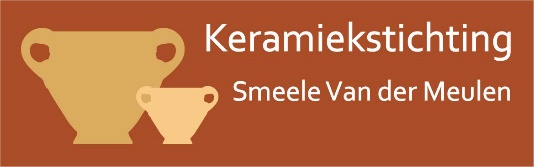 AanvraagformulierMet dit formulier kunt u een aanvraag voor een financiële bijdrage indienen bij de Keramiekstichting Smeele Van der Meulen. Gegevens van de aanvragerNaam instelling:						KvK nr:Straat:							Huisnr:Woonplaats:							Postcode:Contactpersoon						M/V	geb. dat.Functie:							Tel. nr.Rekeningnummer:Opleiding (indien van toepassing)Instituut:Naam begeleider:Tel. nr. begeleider: Het Project en doelKorte omschrijving (max 200 woorden) van het project:Doelgroep:Projectresultaat:Planning van het project:FinanciënAls bijlage een begroting met toelichting bijvoegenAan de stichting gevraagd bedrag:Mee te zenden bijlagen:Algemene bijlagen	aanvraagformulier	publiciteitsplan	totale begroting en dekkingsplan (Incl. BTW)	lijst met recente activiteitenSpecifieke bijlagen aankoop/tentoonstelling	beschrijving en foto van het object	uitgewerkt inhoudelijk concept van de tentoonstellingSpecifieke bijlagen publicaties	cv/bibliografie auteur	volledig manuscript (indien van toepassing inclusief lijst van afbeeldingen)Overig	Indien er gegevens nog niet aan bod zijn gekomen die u van belang acht, kunt u deze als bijlage meezenden.Het toegestuurde documentatiemateriaal wordt formeel eigendom van de Keramiekstichting. Onder bepaalde voorwaarden kan materiaal worden geretourneerd*. De keramiekstichting is niet aansprakelijk voor eventuele beschadiging of verlies van documentatie.	*Gelieve aan te kruisen indien u het op prijs stelt meegezonden documentatie na behandeling van de aanvraag retour te ontvangen. Daartoe dient u een voldoende gefrankeerde retourenvelop bij te voegen. NB: Prints, kopieën, cd’s, cd-roms en dvd’s worden niet geretourneerd.Voorwaarden1. Het project moet passen binnen de doelstelling van de stichting: Het stimuleren van de belangstelling voor en onderzoek naar in Nederland geproduceerd aardewerk, met inbegrip van de importwaren die het Nederlands fabricaat hebben aangevuld.2. De aanvrager namens een instelling moet daartoe bevoegd zijn.3. In geval van een particulier onderzoek  dient de aanvrager zelf uitvoerder van het te financieren project te zijn.4. De financiële toekenning wordt door Keramiekstichting Smeele Van der Meulen verleend onder voorwaarde van een volledige nakoming door de aanvrager van de met Keramiekstichting Smeele Van der Meulen gemaakte afspraken, met inbegrip van de bepalingen van deze Voorwaarden. 5. De aanvrager mag zijn/haar rechten of verplichtingen uit hoofde van deze overeenkomst niet zonder voorafgaande schriftelijke toestemming van Keramiekstichting Smeele Van der Meulen aan derden overdragen.6. Binnen drie maanden na afloop van het project dient u de inhoudelijke en financiële verantwoording in. Keramiekstichting Smeele Van der Meulen controleert of de realisatie overeenkomstig is aan de oorspronkelijke aanvraag, danwel de tussentijdse met schriftelijke toestemming bijgestelde projectopzet en de besteding van donaties. 7. De indeling van het overzicht van inkomsten en uitgaven is gelijk aan die van de definitieve begroting, zoals u deze aan Keramiekstichting Smeele Van der Meulen heeft toegestuurd, zodat vergelijking mogelijk is. Op eerste verzoek hiertoe van Keramiekstichting Smeele Van der Meulen dient u de bonnen en facturen te overleggen.  In voorkomende gevallen zal de aanvrager het resterende bedrag binnen drie maanden restitueren.8. In uw eigen publiciteitsuitingen dient u naam en logo van Keramiekstichting Smeele Van der Meulen op te nemen.9. Keramiekstichting Smeele Van der Meulen behoudt zich het recht voor zijn donatie in te trekken of de hoogte daarvan aan te passen, wanneer: a. er naar ons oordeel niet, niet geheel of niet langer sprake is van een juiste nakoming van de afspraken; b. er naar ons oordeel geen of onvoldoende verwezenlijking van de beoogde activiteiten plaatsvindt/plaatsvond; c. de door Keramiekstichting Smeele Van der Meulen ter beschikking gestelde middelen niet of niet volledig benodigd zijn. 10. De aanvraag geschiedt zowel digitaal (mail) als analoog (per post).Aan de inhoud van deze tekst kunnen geen rechten worden ontleend.